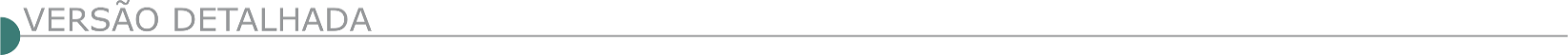 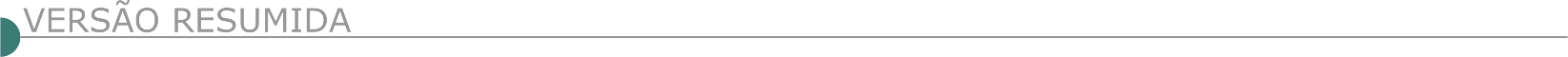 ESTADO DE MINAS GERAISPREFEITURA MUNICIPAL DE ARAPUÁ/MG - AVISO DE LICITAÇÃO: TOMADA DE PREÇOS Nº 001/2021. OBJETO: Contratação de prestador de serviços de recolhimento de resíduos sólidos domésticos e urbanos, varrição de ruas e equipe multitarefas para atender a demanda da Secretaria Municipal de Obras, Transportes e Serviços Urbanos. Credenciamento: Até às 12h55min. Abertura das propostas: Dia 13/05/2021 às 13h00min. Solicitação do Edital na sede da Prefeitura, situada à Praça São João Batista, nº 111, Centro, Arapuá/MG, ou pelo site http://arapua.mg.gov.br/. PREFEITURA MUNICIPAL DE ALTO CAPARAÓ/MG PROCESSO LICITATÓRIO Nº 0194/2021 – TP 002/2021A Prefeitura de Alto Caparaó/MG torna público o Processo Licitatório Nº 0194/2021, Tomada de Preços Nº 002/2021. Contratação de empresa especializada para execução da obra de construção de um galpão em estrutura pré-moldado no município de Alto Caparaó. A sessão pública ocorrerá no dia 18/05/2021, às 13h. O edital na íntegra está disponível no site www.altocaparao.mg.gov.br. Maiores informações no tel.: (32) 3747.2507/2562. PROCESSO LICITATÓRIO Nº 0126/2021, CONCORRÊNCIA Nº 001/2021. Contratação de empresa especializada para execução dos serviços de coleta, transporte rodoviário e destinação final dos resíduos sólidos domiciliares e urbanos gerados pelo município de Alto Caparaó/MG. A sessão pública ocorrerá no dia 02/06/2021, às 13h. O edital na íntegra está disponível no site www.altocaparao.mg.gov.br. Maiores informações no tel.: (32) 3747.2507/2562. PREFEITURA MUNICIPAL DE BURITIZEIRO/MG TOMADA DE PREÇOS 01/2021 O Município de Buritizeiro, através da Comissão Permanente de Licitação; torna público que fará realizar licitação na modalidade TOMADA DE PREÇOS, tendo como objeto a “Contratação de Empresa de Engenharia para Revitalização do Balneário do Córrego das Pedras no dia 18 de maio de 2021 às 09:00 hs O edital e seus anexos se encontram a disposição no site www.buritizeiro.mg.gov.br/edital ou na Prefeitura Municipal de Buritizeiro, sito a Praça Coronel José Geraldo nº 01.PREFEITURA MUNICIPAL DE DELFINÓPOLIS/MG - TOMADA DE PREÇOS Nº 001/2021Aviso Edital de Licitação- Republicação - A Prefeitura Municipal de Delfinópolis, torna público que no dia 17 de maio de 2021 às 08h30min às 09 horas, na Rua José Abrão Pedro, n.º 268, Centro, na cidade de Delfinópolis/MG - Divisão de Materiais/ Compras, serão recebidos os credenciamentos, envelopes de Habilitação e Propostas relativos à Modalidade Tomada de Preços nº 001/2021, tipo “Menor Preço Por Global”, que tem como objeto o: “Contratação de empresa especializada em serviço de engenharia para prestação de serviço com fornecimento de material e mão de obras, para reforma em geral nas dependências da cozinha, sala dos professores e sanitários, conforme Memorial Descritivo” com início da sessão as 09:00.PREFEITURA MUNICIPAL DE DIVINO DAS LARANJEIRAS – MG. AVISO DE LICITAÇÃO. PROCESSO LICITATÓRIO Nº 25/2021 – TOMADA DE PREÇOS Nº 03/2021. O Município de Divino das Laranjeiras/MG torna público para conhecimento dos interessados, que fará realizar Objeto: Contra- tação de empresa de engenharia para execução de obra de reforma de quadra poliesportiva, com ampliação e reforma do vestiário, reforma da arquibancada, paredes e muros da quadra, ampliação da cobertura metálica e instalação de 72 m² de alambrado, localizada na Avenida Lino Gomes Pacheco, Distrito de Linópolis no Município de Divino das Laranjeiras, conforme Convênio de Saída nº 1491001155/2020, firmado entre o Estado de Minas Gerais, por intermédio da Secretaria de Estado de Governo e o Município de Divino das Laranjeiras, data da abertura 17/05/2021 às 09h00. Aquisição do edital na sede da Prefeitura Municipal de Divino das Laranjeiras, MG, e-mail: licitacao@divinodaslaranjeiras.mg.gov.br, site: http://divinodaslaranjeiras.mg.gov.br/licitacoes/, tel. (33) 32451002. PREFEITURA MUNICIPAL DE ELÓI MENDES/MG. TOMADA DE PREÇOS Nº 10/2021. ASSUNTO: AVISO DE EDITAL. PROCESSO Nº 95/2021 - TOMADA DE PREÇOS Nº 10/2021. Objeto: Execução dos serviços de engenharia para pavimentação asfáltica da Rua Presidente Getúlio Vargas, à Base de C.B.U.Q (Concreto Betuminoso Usinado a Quente) com espessura de 0,03 de reperfilamento e 0,03 de recapeamento, com fornecimento de materiais e mão de obra especializada e equipamentos necessários. Tipo: Menor Preço Global. Recurso Convênio com a Caixa Econômica Federal. Cadastramento até 11/05/2021 na sede da Prefeitura Municipal de Elói Mendes. Abertura no dia 14/05/2021 às 09h na Casa da Cultura. Necessário cumprimento das disposições do Decreto Municipal nº 2.680/2020. Mais informações pelo site www.eloimendes.mg.gov.br ou pelo e-mail: licita@eloimendes.mg.gov.br. PREFEITURA MUNICIPAL DE IBITURUNA/MG AVISO DE LICITAÇÃO TP n° 002/2021Obj: Tomada de preço para contratação de empresa para reforma da Igreja São Sebastião. Abertura 17 de maio de 2021 as 10:30.PREFEITURA MUNICIPAL DE ITAMARANDIBA – TOMADA DE PREÇOS Nº 0003/2021OBJETO: Serviços de reforma da Escola Municipal Santa Luzia II localizada na comunidade rural do Penedo, município de Itamarandiba/ MG. A Comissão Permanente de Licitação, receberá os envelopes contendo a documentação de habilitação e as propostas de preços dos interessados, no Departamento de Licitações da Prefeitura Municipal de Itamarandiba/MG, sita a Rua Tabelião Andrade, 205 Centro, município de Itamarandiba/MG, as 09:00 horas do dia 14 de maio de 2021. O edital completo do edital poderá ser obtido no site www.itamarandiba.mg.gov.br ou solicitado pelo e-mail: licitacao@itamarandiba.mg.gov.br, fone: (38) 3521.1063. TOMADA DE PREÇOS Nº 0005/2021OBJETO: REFORMA DA ESCOLA MUNICIPAL SANTO ANTÔNIO DA VÁRZEA, localizada no Distrito de Várzea de Santo Antônio, zona rural do município de Itamarandiba. A Comissão Permanente de Licitação, receberá os envelopes contendo a documentação de habilitação e as propostas de preços dos interessados, no Departamento de Licitações da Prefeitura Municipal de Itamarandiba/MG, sita a Rua Tabelião Andrade, 205 Centro, município de Itamarandiba/MG, as 10:00 horas do dia 17 de maio de 2021. O edital completo do edital poderá ser obtido no site www.itamarandiba.mg.gov.br ou solicitado pelo e-mail: licitacao@itamarandiba.mg.gov.br, fone: (38) 3521.1063. TOMADA DE PREÇOS Nº 0006/2021 OBJETO: Execução de Obra de Construção de Alambrado para a Quadra do Distrito de Santa Joana. A Comissão Permanente de Licitação, receberá os envelopes contendo a documentação de habilitação e as propostas de preços dos interessados, no Departamento de Licitações da Prefeitura Municipal de Itamarandiba/MG, sita a Rua Tabelião Andrade, 205 Centro, município de Itamarandiba/MG, as 14:30 horas do dia 17 de maio de 2021. O edital completo do edital poderá ser obtido no site www.itamarandiba.mg.gov.br ou solicitado pelo e-mail: licitacao@itamarandiba.mg.gov.br, fone: (38) 3521.1063TOMADA DE PREÇOS Nº 0007/2021 OBJETO: Execução de Obra de Reforma da Quadra Poliesportiva da Praça Srta. Cecília, Bairro São Geraldo, nesta cidade. A Comissão Permanente de Licitação, receberá os envelopes contendo a documentação de habilitação e as propostas de preços dos interessados, no Departamento de Licitações da Prefeitura Municipal de Itamarandiba/MG, sita a Rua Tabelião Andrade, 205 Centro, município de Itamarandiba/MG, as 10:00 horas do dia 18 de maio de 2021. O edital completo do edital poderá ser obtido no site www.itamarandiba.mg.gov.br ou solicitado pelo e-mail: licitacao@itamarandiba.mg.gov.br, fone: (38) 3521.1063. PREFEITURA MUNICIPAL DE ITUMIRIM/MG TOMADA DE PREÇOS Nº 01/2021 O Município de Itumirim torna público para conhecimento dos interessados o Adiamento do edital de Tomada de Preços nº 01/2021- Processo Licitatório nº 10/2021. Objeto: Contratação de empresa especializada para realizar serviços de reforma na quadra esportiva de Macuco de Minas, conforme projeto básico em anexo a este edital, incluindo o fornecimento de materiais, equipamentos e mão de obra. O Município de Itumirim vem por meio desde, informar que houve um erro de digitação na Planilha Orçamentária, gerando assim o valor incorreto no Total Geral da Obra. Desta forma haverá outra publicação com os valores Corretos. Desta forma fica agendado como Nova Data da Tomada de Preços de n° 01/2021 para a Data 17/05/2021. Informações (35) 3823 1445 ou site: www.itumirim.mg.gov.br. PREFEITURA MUNICIPAL DE MANGA/MG - TOMADA DE PREÇO Nº 002/2021- EXTRATO DE EDITAL PARA PUBLICAÇÃO REF.: PROCESSO Nº 0028/2021Data da Entrega: 18 de maio de 2021, até às 09:00 horas. Data para abertura dos envelopes: 18 de maio de 2021, às 09:00 horas. O Município de Manga, Estado de Minas Gerais, Sediada na Praça Coronel Bembem, 1477, centro, torna público, para conhecimento dos interessados a participar do presente certame licitatório, na modalidade acima inscrita, tendo como objeto a contratação de empresa especializada para conclusão de (81,90%) da execução da obra de pavimentação em bloquete sextavado, de vias públicas no Bairro Tamuá Município de Manga, em atendimento ao Contrato de Repasse 868676/2018. A licitação do tipo Menor Preço Global, Empreitada por Preço Global. O procedimento licitatório e o contrato que dele resultar, obedecerão, integralmente, às normas da Lei Federal 8.666/93 e suas alterações em vigor e ao estabelecidos neste edital. O inteiro teor deste ato convocatório e de seus anexos encontra-se à disposição dos interessados nos seguintes locais: Departamento de Compras e Licitações da Prefeitura Municipal de Manga situado a Praça Coronel Bembem, 1477- Centro- CEP 39.460-000 - Manga (MG). Informações: E-mail: cpl.manga@yahoo.com.br, e no site www.manga.mg.gov.br. PREFEITURA MUNICIPAL DE MESQUITA / MG - AVISO DE LICITAÇÃO TP 1/21 O município de Mesquita, Minas Gerais, através da Comissão Permanente de Licitações, torna público que fará realizar no dia 17 de maio de 2021, às 09:00 (nove) horas, a abertura do processo de licitação na Modalidade: Tomada de Preços 001/2021, Tipo: Menor Preço Global, constituindo objeto a contratação de empresa para prestação de serviços de pavimentação em blocos pré-moldados de concreto e drenagem pluvial na Av. Tito Anastácio de Oliveira, Rua José Maria Franco e Rua D, no Município de Mesquita/MG, em atendimento ao Contrato de Repasse nº 885307/2019, celebrado entre a União Federal, por intermédio do Ministério do Desenvolvimento Regional, representado pela Caixa Econômica Federal e o Município de Mesquita, objetivando a execução de ações relativas ao planejamento urbano. O edital e maio- res informações poderão ser adquiridos junto à Comissão Permanente de Licitações, à Rua Getúlio Vargas, nº 171, Centro, Mesquita - Minas Gerais, no horário 08:00 às 17 horas, de segunda a sexta-feira, pelo tele- fone (33) 3251-1355 e através do site: www.mesquita.mg.gov.br, link Licitações. PREFEITURA MUNICIPAL DE NANUQUE/MG - AVISO DE SESSÃO TOMADA DE PREÇOS Nº 002/2021O Município de Nanuque/MG torna público que estará realizando a Tomada de Preços nº 002/2021 – Tipo Menor Preço Global – Contratação de empresa para execução de pavimentação em pré-moldado de Bloquete na Rua Fidaliza Viana, no Bairro Pedra Negra e Rua Santo Antônio no Bairro Santa Lúcia, Nanuque/MG. A abertura será às 14h30min no dia 17/05/2021. O edital poderá ser obtido na íntegra na Prefeitura Municipal de Nanuque ou através do site www.nanuque.mg.gov.br. PREFEITURA MUNICIPAL DE PRESIDENTE JUSCELINO/MG AVISO DE LICITAÇÃO TOMADA DE PREÇOS Nº 008/2021 O Município de Presidente Juscelino/MG torna público, para conhecimento dos interessados, que às 13:00 horas do dia 19 de maio de 2021, no Prédio da Prefeitura Municipal, será realizada a sessão para recebimento e abertura dos envelopes contendo a Proposta e Documentação– Tomada de Preços nº 008/2021, do tipo “MENOR PREÇO “ Recapeamento asfáltico em PMF nas ruas Madalena Rocha, Amazonas, Cel. Domingos Diniz, Primavera e Av. Messias de Castro no nosso município de Presidente Juscelino/MG. Edital e maiores informações com a Presidente da Comissão de Licitação, pelo telefone (38) 3724-1239 ou e-mail: licitacao@presidentejuscelino.mg.gov.br. PREFEITURA MUNICIPAL DE RIO PARANAÍBA/MG - AVISOS DE LICITAÇÃO PREGÃO PRESENCIAL Nº 013/2021 Objeto: Registro de preços para aquisição de materiais de construção e elétricos diversos. Abertura: 13/05/2021 às 13:00. TOMADA DE PREÇOS Nº 001/2021 FMS – Objeto: Contratação de empresa de engenharia e/ou arquitetura para a execução das obras de Construção da Base Descentralizada SAMU 192. Abertura: 21/052021 às 13 horas. Maiores informações podem ser obtidas através do e-mail licitacaorioparanaiba@gmail.com. PREFEITURA MUNICIPAL DE ROMARIA/MG AVISO DE LICITAÇÃO TOMADA DE PREÇO 004/2021O Município de Romaria/MG, através da Comissão Permanente de Licitação, torna público que às 10:00 horas do dia 14 de maio 2021, na sede da Prefeitura Municipal de Romaria/MG, estará realizando Tomada de Preço na contratação de empresa especializada para execução da primeira etapa de revitalização, reforma e ampliação da praça da matriz, conforme Resolução 753/2020 (SEGOV), firmado com este município. Maiores informações pelo tel. (034) 3848-1110, horário das 08:00 às 17:00.PREFEITURA MUNICIPAL DE SANTA VITÓRIA/MG – AVISO DE LICITAÇÃO - Tomada de Preços Nº 005/2021 O Município de Santa Vitória/MG, torna público o Processo Licitatório Nº 043/2021, Tomada de Preços Nº 005/2021. Tipo: Menor Preço Global. ABERTURA: 18 de maio de 2021 às 13:00 horas. Local: Prédio da Prefeitura Municipal. OBJETO: Contratação de empresa especializada para execução de obras de drenagem pluvial, pavimentação asfáltica e sinalização de trânsito do Terminal Rodoviário do Distrito de Chaveslândia, município de Santa Vitória/MG, conforme projetos básico e executivo, memoriais descritivos, planilha orçamentária de quantitativos e preços, cronograma físico financeiro e especificações, descritos nos Anexos deste edital. Recursos: Próprio. Informações: fone (34) 3251-8531 das 12:00h às 18:00h e-mail comissao.permanente@santavitoria.mg.gov.br. Condições de participação: poderão participar pessoas jurídicas devidamente constituídas. O edital e seus anexos encontram-se à disposição dos interessados no site www.santavitoria.mg.gov.br (Portal da Transparência / Licitação). PREFEITURA MUNICIPAL DE PEQUI/MG - PROCESSO LICITATÓRIO 072/2021, MODALIDADE TOMADA DE PREÇOS Nº 005/2021 Para Contratação de Empresa para Execução de Obra de Reforma e Pintura da Escola Municipal Fernando Barbosa, conforme Projeto, Memorial Descritivo, Cronograma e Planilha. Abertura: 13/05/2021 às 09:00 horas. Informações pelo e-mail: licitacoespequi@gmail.com. PREFEITURA MUNICIPAL DE PIEDADE DE CARATINGA/MG EXTRATO DE EDITAL - TOMADA DE PREÇOS 004/2021 Objeto: Contratação de empresa especializada para Construção de Alas de Bueiro ARMCO Triplo, conforme projeto no município de Piedade de Caratinga. ABERTURA: 17/05/2021 às 09h00min. O edital encontra-se à disposição na sede da Prefeitura. PREFEITURA MUNICIPAL DE PRUDENTE DE MORAIS/MG TOMADA DE PREÇOS Nº 01/2021 TORNA PÚBLICO QUE FARÁ REALIZAR PROCESSO LICITATÓRIO 010/2021 TOMADA DE PREÇOS Nº 01/2021, do tipo “menor preço global”. OBJETO: Execução de rede pluvial e repavimentação asfáltica. Abertura/sessão: 17/05/2021, 13h. Local: Sala de Licitações da Prefeitura/ Rua Prefeito João Dias Jeunnon, nº 56, Centro. Edital disponível em: www.prudentedemorais.mg.gov.br - Informações: (31) 3711-1212 ou (31) 3711-1390 e/ou licitacoes@prudentedemorais.mg.gov.br. PREFEITURA MUNICIPAL DE SANTA JULINA-MG. PROCESSO Nº 050/2021 – TOMADA DE PREÇO Nº 006/2021. AVISO A Prefeitura Municipal de Santa Juliana, torna público que fará realizar licitação na modalidade TOMADA DE PREÇO n.º 006/2021, do tipo - Menor preço global, objetivando a contratação de pessoa jurídica para adequação e/ou manutenção de estradas vicinais do município de Santa Juliana - MG, conforme contrato de repasse n.º 902983/2020, celebrado entre a União Federal por intermédio do Ministério da Agricultura, Pecuária e Abastecimento, representado pela Caixa Econômica Federal, e o município de Santa Juliana-MG, objetivando a execução de Ações relativas ao Agropecuária Sustentável, sendo que a abertura dos trabalhos da Comissão Julgadora, com recebimento das propostas, dar-se-á no dia 14/05/2021 às 09:00h, na divisão de licitações da Superintendência Municipal de Licitações. O edital com todas as disposições pertinentes encontra-se a disposição dos interessados na divisão de licitações. Prefeitura Municipal de Santa Juliana – MG, 27 de abril de 2021. Alex Rodrigues de Oliveira. Presidente da Comissão Permanente de Licitação.ESTADO DA BAHIAPREFEITURA MUNICIPAL DE MORRO DO CHAPÉU AVISO DE ADIAMENTO CONCORRÊNCIA PÚBLICA Nº 1/2021 A PREFEITURA MUNICIPAL DE MORRO DO CHAPÉU- BAHIA, CNPJ nº 13.717.517/0001-48, torna público o ADIAMENTO SINE DIE da Licitação na modalidade de CONCORRÊNCIA PÚBLICA Nº 001/2021, menor preço por lote, visando a PRESTAÇÃO DE SERVIÇOS DE LIMPEZA PÚBLICA URBANA E MANEJO DE RESÍDUOS SÓLIDOS NO MUNICÍPIO DE MORRO DO CHAPÉU ABRANGENDO A SEDE E SEUS DISTRITOS DE: CACHOEIRA DOMINGOS LOPES, DESTOQUE, DUAS BARRAS, LAGOA NOVA, POVOADO DE ICÓ, FEDEGOSOS, RAFAEL E TARECO, em função de pedidos de esclarecimentos e de impugnação, referentes à parte técnica, os quais, necessitam de análise minuciosa, visando dotar o instrumento convocatório, da maior legalidade. Maiores informações, através do e-mail licitacao@morrodochapeu.ba.gov.br. PREFEITURA MUNICIPAL DE TEIXEIRA DE FREITAS AVISO DE LICITAÇÃO CONCORRÊNCIA PÚBLICA Nº 6/2021 A Comissão Permanente de Licitação - COPEL, do município de Teixeira de Freitas, torna público para conhecimento dos interessados, que será realizada a seguinte Licitação: MODALIDADE: CONCORRÊNCIA PÚBLICA Nº 006/2021 PROCESSO ADMINISTRATIVO Nº 958/2021 - SECRETÁRIA DE INFRAESTRUTURA, TRANSPORTE E SERVIÇOS URBANOS OBJETO: CONTRATAÇÃO DE EMPRESA PARA PRESTAÇÃO DE SERVIÇOS DE LIMPEZA URBANA PARA ATENDER AS NECESSIDADES DO MUNICÍPIO DE TEIXEIRA DE FREITAS-BA. DATA DA SESSÃO: 01/06/2021 às 09h00min, horário de Brasília. Quaisquer esclarecimentos/questionamentos poderão ser formalizados através do e-mail: copelpmtf@yahoo.com. O acesso ao edital será através do endereço eletrônico http://www.teixeiradefreitas.ba.gov.br, "transparência", "Editais de licitação", "Editais Baixar".ESTADO DO CEARÁPREFEITURA MUNICIPAL DE HORIZONTE- AVISO DE LICITAÇÃO CONCORRÊNCIA PÚBLICA Nº 2021.04.28.1 Abertura: 31 de maio de 2021, às 09h00min. Julgamento: Menor Preço por Item. Objeto: contratação de empresa especializada na área de limpeza pública para execução dos serviços de coleta, transporte e destinação final de resíduos sólidos domiciliares (lixo urbano), resíduos de saúde (lixo hospitalar), serviços de varrição de vias e logradouros públicos, poda e capinação no Município de Horizonte - CE, conforme especificações no anexo I do edital. Informações: Av. Presidente Castelo Branco, Nº 5180, Centro, Horizonte/CE ou tel. (85) 3336.1434.PREFEITURA MUNICIPAL DE PACOTI AV I S O CONCORRÊNCIA PÚBLICA Nº 2021.03.29.001/CP A Prefeitura de Pacoti/CE, comunica aos interessados o adiamento e alterações no edital da licitação na modalidade de Concorrência Pública de nº 2021.03.29.001, do tipo menor preço, para o Contratação de Empresa Especializada para Realizar Serviços de Construção da Creche Proinfância Tipo 1 Padrão FNDE no Município de Pacoti/CE, de Responsabilidade da Secretaria de Educação, Ciência, Tecnologia e Inovações. Desta forma, a licitação que anteriormente estava prevista para 03/05/2021 às 09:30h fica adiada para o dia 01/06/2021 às 09:30h. O novo Edital com seus Anexos poderá ser obtido na sala da Comissão de Licitação situada na Avenida Coronel José Cicero Sampaio - Nº 663 - Centro, ou em meio eletrônico pelo portal das licitações no site www.tce.ce.gov.br. ESTADO DO ESPÍRITO SANTOAVISO DE LICITAÇÃO MODALIDADE: CONCORRÊNCIA PÚBLICA Nº 017/2021 ÓRGÃO: DEPARTAMENTO DE EDIFICAÇÕES E DE RODOVIAS DO ESPÍRITO SANTO - DER-ES. PROCESSO Nº: E-DOC Nº 2020-4D85B Objeto: Contratação de empresa para execução das obras de reparos rodoviários e recuperação (erosão) de sistema de drenagem de trecho da rodovia ES-261: KM 14,7 - entre os municípios de Laranja da Terra e Itarana, sob jurisdição da Superintendência Executiva Regional 1 (SR-1) do Departamento de Edificações e de Rodovias do Estado do Espírito Santo - DER-ES. Valor Estimado: R$ 1.639.338,05. Abertura da sessão pública: 02/06/2021 às 10:00h Local de realização da sessão pública: No auditório do DER-ES, localizado na Av. Marechal Mascarenhas de Moraes, nº 1.501 (Ilha de Santa Maria), na cidade de Vitória. O Edital estará disponível no site do der.es.gov.br. Contato: (27) 3636-4458 / licitacoes@der.es.gov.br. AVISO DE LICITAÇÃO MODALIDADE: CONCORRÊNCIA PÚBLICA Nº 018/2021 Órgão: Departamento de Edificações e de Rodovias do Espírito Santo - DER-ES. Processo nº: E-DOC Nº 2020-4THRH Objeto: Contratação de empresa para execução das obras de reparos rodoviários e recuperação (erosão) de sistema de drenagem de trecho da rodovia ES-261: KM 39,2 - entre os municípios de Santa Teresa e Itarana, sob jurisdição da Superintendência Executiva Regional 1 (SR-1) do Departamento de Edificações e de Rodovias do Estado do Espírito Santo - DER-ES. Valor Estimado: R$ 990.620,27. Abertura da sessão pública: 03/06/2021 às 10:00h Local de realização da sessão pública: No auditório do DER-ES, localizado na Av. Marechal Mascarenhas de Moraes, nº 1.501 (Ilha de Santa Maria), na cidade de Vitória. O Edital estará disponível no site do www.der.es.gov.br. Contato: (27) 3636-4458 / licitacoes@der.es.gov.br. AVISO DE PRORROGAÇÃO MODALIDADE: CONCORRÊNCIA PÚBLICA Nº 013/2021 Órgão: Departamento de Edificações e de Rodovias do Espírito Santo - DER-ES. Processo nº: E-DOC Nº 2021-PZLDQ Objeto: Contratação de empresa para execução das Obras de Pavimentação da Rodovia ES-357 e Acessos, Trecho: Acesso ao Terminal de Cargas de Colatina, com Extensão de 4,716 km e execução da Ponte Sobre o Rio Baunilha, com Extensão de 25,0 metros, sob Jurisdição da Superintendência Executiva Regional III (SR-3) do Departamento de Edificações e de Rodovias do Estado do Espírito Santo. O DEPARTAMENTO DE EDIFICAÇÕES E DE RODOVIAS DO ESTADO DO ESPÍRITO SANTO - DER-ES, torna público e comunica a todos os interessados que fica prorrogada a data de Recebimento e Abertura dos envelopes para o dia 08/06/2021, às 10h:00. Valor Estimado: R$ 13.338.120,96 Local de realização da sessão pública: No auditório do DER-ES, localizado na Av. Marechal Mascarenhas de Moraes, nº 1.501 (Ilha de Santa Maria), na cidade de Vitória. O Edital estará disponível no site do der.es.gov.br. Contato: (27) 3636-4458 / licitacoes@der.es.gov.br. ESTADO DE SÃO PAULODEPARTAMENTO REGIONAL DE SÃO PAULO AVISOS DE LICITAÇÃO CONCORRÊNCIA N° 15/2021O Departamento Regional de São Paulo do Serviço Social da Indústria (SESI-SP) comunica a abertura da licitação: CONCORRÊNCIA Nº 015/2021. Objeto: Contratação de empresa para reforma e adequação da academia do Centro de Atividades de Birigui. Entrega dos envelopes até as 08h45 do dia 19 de maio de 2021. Abertura às 09:00.PREFEITURA MUNICIPAL DE BROTAS ADMINISTRAÇÃO DE MATERIAIS AVISO DE LICITAÇÃO TOMADA DE PREÇOS Nº 5/2021Tipo: Menor Preço Global Objeto: Contratação de empresa especializada para execução de reforma da Escola Runner Baltazar, mediante fornecimento de materiais, mão de obra especializada, equipamentos, acessórios e infraestrutura necessária à execução dos trabalhos. Entrega dos envelopes nº 01 - "DOCUMENTAÇÃO" e 02 - "PROPOSTA DE PREÇOS": até as 09:00 (nove) horas do dia 14 de maio de 2021. LOCAL DE ENTREGA DOS ENVELOPES E REALIZAÇÃO DAS SESSÕES PÚBLICAS: Setor de Administração de Materiais, sito à Rua Benjamin Constant, nº 300, Centro, Brotas-SP. EDITAL NA ÍNTEGRA: À disposição dos interessados no Departamento de Administração de Materiais e Licitações, no endereço supramencionado. Informações através do telefone: (14) 3653-9900, em dias de expediente.PREFEITURA MUNICIPAL DE SÃO JOSÉ DOS CAMPOS DEPARTAMENTO DE RECURSOS MATERIAIS - AVISO DE LICITAÇÃO TOMADA DE PREÇOS Nº 9/SGAF/2021 Tomada de Preços 009/SGAF/2021 Objeto: Contratação de empresa para execução de obra de implantação de ciclovia no bairro Chácaras Reunidas. Encerramento: 14/05/2021 às 09h00. Informações: Rua José de Alencar, 123 - 1º andar - sala 03, das 08h15 às 17h00. José Cláudio Marcondes Paiva - Diretor do Departamento de Recursos Materiais. Os editais completos podem ser retirados através do site: www.sjc.sp.gov.br. PREFEITURA MUNICIPAL DE MACATUBA AVISO DE LICITAÇÃO TOMADA DE PREÇOS Nº 1/2021 EDITAL 36/2021 - PROCESSO 373/2021 OBJETO: contratação de empresa especializada para execução de adequação de estradas rurais no Município de Macatuba-SP, com fornecimento de material, mão de obra e equipamentos necessários, conforme especificações do edital e seus anexos. O recurso financeiro provém do contrato de repasse nº 908708/2020/MAPA/CAIXA, e contrapartida. ENTREGA E ABERTURA DOS ENVELOPES: dia 21/05/2021 às 08h30min. O edital, na íntegra, poderá ser lido e obtido na Divisão de Licitações, Rua 9 de Julho, 15-20, centro, Macatuba, das 08:00h às 16:30h, nos dias úteis, ou pelo site www.macatuba.sp.gov.br. Quaisquer informações poderão ser obtidas no endereço acima ou pelo telefone (14) 3298-9854.PREFEITURA MUNICIPAL DE PORTO FELIZ AVISO DE LICITAÇÃO CONCORRÊNCIA PÚBLICA Nº 2/2021 PROCESSO 1630/2021 Encontra-se aberta a presente Concorrência Pública que tem por objetivo a contratação de empresa especializada para construção do Pronto Socorro Municipal. O edital e seus anexos estão disponíveis na Aba Compras e Licitações, no site: www.portofeliz.sp.gov.br. A Visita Técnica deverá ser agendada através do telefone: (15) 3262-3666 ou 3262-1625, de segunda à sexta-feira, das 08h00min às 14h00min, com Lígia de Souza, em até 02 (dois) dias úteis anteriores à data do certame. A abertura será no dia 14 de junho de 2021 às 09h00min, na Rua Adhemar de Barros, 340 - Centro. Outras informações poderão ser solicitadas através dos e-mails licitacao02@portofeliz.sp.gov.br, licitacao03@portofeliz.sp.gov.br ou licitacao07@portofeliz.sp.gov.br. 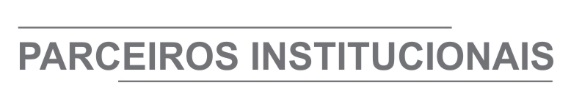 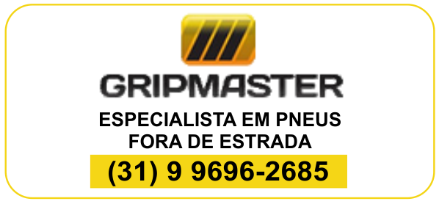 ÓRGÃO LICITANTE: COPASA-MGEDITAL: Nº CPLI. 1120210082Endereço: Rua Carangola, 606, térreo, bairro Santo Antônio, Belo Horizonte/MG.Informações: Telefone: (31) 3250-1618/1619. Fax: (31) 3250-1670/1317. E-mail: cpli@copasa.com.br. Endereço: Rua Carangola, 606, térreo, bairro Santo Antônio, Belo Horizonte/MG.Informações: Telefone: (31) 3250-1618/1619. Fax: (31) 3250-1670/1317. E-mail: cpli@copasa.com.br. OBJETO: EXECUÇÃO, COM FORNECIMENTO TOTAL DE MATERIAIS, DAS OBRAS E SERVIÇOS DA 4ª ETAPA DO PROGRAMA DE DESPOLUIÇÃO DA LAGOA DA PAMPULHA, NOS MUNICÍPIOS DE BELO HORIZONTE E CONTAGEM / MG.DATAS: Entrega: 20/05/2021 às 08:30 Abertura: 20/05/2021 às 08:30 Prazo de execução: 09 meses.VALORESVALORESVALORESVALORESValor Estimado da ObraCapital Social Igual ou SuperiorGarantia de PropostaValor do EditalR$ 4.095.521,67R$ -R$ -R$ -CAPACIDADE TÉCNICA:a) Rede de esgoto com diâmetro igual ou superior a 200 (duzentos) mm;b) Ligação Predial de EsgotoCAPACIDADE TÉCNICA:a) Rede de esgoto com diâmetro igual ou superior a 200 (duzentos) mm;b) Ligação Predial de EsgotoCAPACIDADE TÉCNICA:a) Rede de esgoto com diâmetro igual ou superior a 200 (duzentos) mm;b) Ligação Predial de EsgotoCAPACIDADE TÉCNICA:a) Rede de esgoto com diâmetro igual ou superior a 200 (duzentos) mm;b) Ligação Predial de EsgotoCAPACIDADE OPERACIONAL:  a) Rede de esgoto com diâmetro igual ou superior a 200 (duzentos) mm e com extensão igual ou superior a 1.800 (um mil e oitocentos) m;b) Rede de esgoto com tubulação de PVC e/ou manilha cerâmica e/ou concreto e/ou ferro fundido, com diâmetro igual ou superior a 250 (duzentos e cinquenta) mm e com extensão igual ou superior a 200 (duzentos) m;c) Ligação Predial de Esgoto com quantidade igual ou superior a 300(trezentas) un;d) Pavimento asfáltico (CBUQ e/ou PMF) com quantidade igual ou superior a 2.400(dois mil e quatrocentos) m²;e) Passeio cimentado, com quantidade igual ou superior a 700(setecentos) m².f) Transporte de material com quantidade igual ou superior a 55.300 (cinquenta e cinco mil e trezentos) m³ x km;g) Estrutura de escoramento de vala por qualquer processo, com quantidade igual ou superior a 4.300 (quatro mil e trezentos) m²;h) Base compactada para pavimento, com qualquer tipo de material, com quantidade igual ou superior a 300(trezentos) m².CAPACIDADE OPERACIONAL:  a) Rede de esgoto com diâmetro igual ou superior a 200 (duzentos) mm e com extensão igual ou superior a 1.800 (um mil e oitocentos) m;b) Rede de esgoto com tubulação de PVC e/ou manilha cerâmica e/ou concreto e/ou ferro fundido, com diâmetro igual ou superior a 250 (duzentos e cinquenta) mm e com extensão igual ou superior a 200 (duzentos) m;c) Ligação Predial de Esgoto com quantidade igual ou superior a 300(trezentas) un;d) Pavimento asfáltico (CBUQ e/ou PMF) com quantidade igual ou superior a 2.400(dois mil e quatrocentos) m²;e) Passeio cimentado, com quantidade igual ou superior a 700(setecentos) m².f) Transporte de material com quantidade igual ou superior a 55.300 (cinquenta e cinco mil e trezentos) m³ x km;g) Estrutura de escoramento de vala por qualquer processo, com quantidade igual ou superior a 4.300 (quatro mil e trezentos) m²;h) Base compactada para pavimento, com qualquer tipo de material, com quantidade igual ou superior a 300(trezentos) m².CAPACIDADE OPERACIONAL:  a) Rede de esgoto com diâmetro igual ou superior a 200 (duzentos) mm e com extensão igual ou superior a 1.800 (um mil e oitocentos) m;b) Rede de esgoto com tubulação de PVC e/ou manilha cerâmica e/ou concreto e/ou ferro fundido, com diâmetro igual ou superior a 250 (duzentos e cinquenta) mm e com extensão igual ou superior a 200 (duzentos) m;c) Ligação Predial de Esgoto com quantidade igual ou superior a 300(trezentas) un;d) Pavimento asfáltico (CBUQ e/ou PMF) com quantidade igual ou superior a 2.400(dois mil e quatrocentos) m²;e) Passeio cimentado, com quantidade igual ou superior a 700(setecentos) m².f) Transporte de material com quantidade igual ou superior a 55.300 (cinquenta e cinco mil e trezentos) m³ x km;g) Estrutura de escoramento de vala por qualquer processo, com quantidade igual ou superior a 4.300 (quatro mil e trezentos) m²;h) Base compactada para pavimento, com qualquer tipo de material, com quantidade igual ou superior a 300(trezentos) m².CAPACIDADE OPERACIONAL:  a) Rede de esgoto com diâmetro igual ou superior a 200 (duzentos) mm e com extensão igual ou superior a 1.800 (um mil e oitocentos) m;b) Rede de esgoto com tubulação de PVC e/ou manilha cerâmica e/ou concreto e/ou ferro fundido, com diâmetro igual ou superior a 250 (duzentos e cinquenta) mm e com extensão igual ou superior a 200 (duzentos) m;c) Ligação Predial de Esgoto com quantidade igual ou superior a 300(trezentas) un;d) Pavimento asfáltico (CBUQ e/ou PMF) com quantidade igual ou superior a 2.400(dois mil e quatrocentos) m²;e) Passeio cimentado, com quantidade igual ou superior a 700(setecentos) m².f) Transporte de material com quantidade igual ou superior a 55.300 (cinquenta e cinco mil e trezentos) m³ x km;g) Estrutura de escoramento de vala por qualquer processo, com quantidade igual ou superior a 4.300 (quatro mil e trezentos) m²;h) Base compactada para pavimento, com qualquer tipo de material, com quantidade igual ou superior a 300(trezentos) m².ÍNDICES ECONÔMICOS: ILG – ILC – ISG igual ou maior (≥) a 1,0ÍNDICES ECONÔMICOS: ILG – ILC – ISG igual ou maior (≥) a 1,0ÍNDICES ECONÔMICOS: ILG – ILC – ISG igual ou maior (≥) a 1,0ÍNDICES ECONÔMICOS: ILG – ILC – ISG igual ou maior (≥) a 1,0OBSERVAÇÕES: Mais informações e o caderno de licitação poderão ser obtidos, gratuitamente, através de download no endereço: www.copasa.com.br (link: licitações e contratos/licitações, pesquisar pelo número da licitação), a partir do dia 29/04/2021. As interessadas poderão designar engenheiro ou Arquiteto para efetuar visita técnica, para conhecimento das obras e serviços a serem executados. Para acompanhamento da visita técnica, fornecimento de informações e prestação de esclarecimentos porventura solicitados pelos interessados, estará disponível, o Sr. Cleber Torres ou outro empregado da COPASA MG, do dia 29 de abril de 2021 ao dia 19 de maio de 2021. O agendamento da visita poderá ser feito pelo e-mail: usem@copasa.com.br ou pelo telefone (31) 3250 1968 ou 1048. A visita será realizada na Avenida Dr. José Américo Cançado Bahia, nr. 1600, Bairro Cidade Industrial, Cidade Contagem / MG – Gerência Regional de Contagem – GRCN – da COPASA MG.Clique aqui para obter informações do edital. OBSERVAÇÕES: Mais informações e o caderno de licitação poderão ser obtidos, gratuitamente, através de download no endereço: www.copasa.com.br (link: licitações e contratos/licitações, pesquisar pelo número da licitação), a partir do dia 29/04/2021. As interessadas poderão designar engenheiro ou Arquiteto para efetuar visita técnica, para conhecimento das obras e serviços a serem executados. Para acompanhamento da visita técnica, fornecimento de informações e prestação de esclarecimentos porventura solicitados pelos interessados, estará disponível, o Sr. Cleber Torres ou outro empregado da COPASA MG, do dia 29 de abril de 2021 ao dia 19 de maio de 2021. O agendamento da visita poderá ser feito pelo e-mail: usem@copasa.com.br ou pelo telefone (31) 3250 1968 ou 1048. A visita será realizada na Avenida Dr. José Américo Cançado Bahia, nr. 1600, Bairro Cidade Industrial, Cidade Contagem / MG – Gerência Regional de Contagem – GRCN – da COPASA MG.Clique aqui para obter informações do edital. OBSERVAÇÕES: Mais informações e o caderno de licitação poderão ser obtidos, gratuitamente, através de download no endereço: www.copasa.com.br (link: licitações e contratos/licitações, pesquisar pelo número da licitação), a partir do dia 29/04/2021. As interessadas poderão designar engenheiro ou Arquiteto para efetuar visita técnica, para conhecimento das obras e serviços a serem executados. Para acompanhamento da visita técnica, fornecimento de informações e prestação de esclarecimentos porventura solicitados pelos interessados, estará disponível, o Sr. Cleber Torres ou outro empregado da COPASA MG, do dia 29 de abril de 2021 ao dia 19 de maio de 2021. O agendamento da visita poderá ser feito pelo e-mail: usem@copasa.com.br ou pelo telefone (31) 3250 1968 ou 1048. A visita será realizada na Avenida Dr. José Américo Cançado Bahia, nr. 1600, Bairro Cidade Industrial, Cidade Contagem / MG – Gerência Regional de Contagem – GRCN – da COPASA MG.Clique aqui para obter informações do edital. OBSERVAÇÕES: Mais informações e o caderno de licitação poderão ser obtidos, gratuitamente, através de download no endereço: www.copasa.com.br (link: licitações e contratos/licitações, pesquisar pelo número da licitação), a partir do dia 29/04/2021. As interessadas poderão designar engenheiro ou Arquiteto para efetuar visita técnica, para conhecimento das obras e serviços a serem executados. Para acompanhamento da visita técnica, fornecimento de informações e prestação de esclarecimentos porventura solicitados pelos interessados, estará disponível, o Sr. Cleber Torres ou outro empregado da COPASA MG, do dia 29 de abril de 2021 ao dia 19 de maio de 2021. O agendamento da visita poderá ser feito pelo e-mail: usem@copasa.com.br ou pelo telefone (31) 3250 1968 ou 1048. A visita será realizada na Avenida Dr. José Américo Cançado Bahia, nr. 1600, Bairro Cidade Industrial, Cidade Contagem / MG – Gerência Regional de Contagem – GRCN – da COPASA MG.Clique aqui para obter informações do edital. ÓRGÃO LICITANTE: SUPERINTENDÊNCIA DE LIMPEZA URBANAEDITAL: PREGÃO ELETRÔNICO SLU Nº 003/2021Endereço: Rua Tenente Garro, nº 118 -4º andar –SantaEfigênia – Belo Horizonte – por meio do seguinte endereço eletrônico: cpl.slu@pbh.gov.br Endereço: Rua Tenente Garro, nº 118 -4º andar –SantaEfigênia – Belo Horizonte – por meio do seguinte endereço eletrônico: cpl.slu@pbh.gov.br OBJETO: CONTRATAÇÃO DE EMPRESA (S) PARA FORNECIMENTO DE EQUIPAMENTOS E VEÍCULO PARA USO EM ATIVIDADES RELACIONADAS À COLETA SELETIVA NO MUNICÍPIO DE BELO HORIZONTE, CONFORME DESCRIÇÕES E ESPECIFICAÇÕES CONTIDAS NO ANEXO I DESTE EDITAL -TERMO DE REFERÊNCIA. ▪ TIPO: MENOR PREÇO, AFERIDO PELO VALOR GLOBAL DO LOTE.▪ MODO DE DISPUTA: ABERTO E FECHADOOBJETO: CONTRATAÇÃO DE EMPRESA (S) PARA FORNECIMENTO DE EQUIPAMENTOS E VEÍCULO PARA USO EM ATIVIDADES RELACIONADAS À COLETA SELETIVA NO MUNICÍPIO DE BELO HORIZONTE, CONFORME DESCRIÇÕES E ESPECIFICAÇÕES CONTIDAS NO ANEXO I DESTE EDITAL -TERMO DE REFERÊNCIA. ▪ TIPO: MENOR PREÇO, AFERIDO PELO VALOR GLOBAL DO LOTE.▪ MODO DE DISPUTA: ABERTO E FECHADOOBJETO: CONTRATAÇÃO DE EMPRESA (S) PARA FORNECIMENTO DE EQUIPAMENTOS E VEÍCULO PARA USO EM ATIVIDADES RELACIONADAS À COLETA SELETIVA NO MUNICÍPIO DE BELO HORIZONTE, CONFORME DESCRIÇÕES E ESPECIFICAÇÕES CONTIDAS NO ANEXO I DESTE EDITAL -TERMO DE REFERÊNCIA. ▪ TIPO: MENOR PREÇO, AFERIDO PELO VALOR GLOBAL DO LOTE.▪ MODO DE DISPUTA: ABERTO E FECHADODATAS:Entrega: 13/05/2020, até ás 13:30.Abertura: 13/05/2020, ás 14:00.DATAS:Entrega: 13/05/2020, até ás 13:30.Abertura: 13/05/2020, ás 14:00.VALORESVALORESVALORESVALORESVALORESValor Estimado da ObraCapital Social Igual ou SuperiorGarantia de PropostaGarantia de PropostaValor do EditalLote 01: R$ 9.759,01 (nove mil, setecentos e cinquenta e nove reais e um centavo).Lote 02: R$ 48.266,67 (quarenta e oito mil, duzentos e sessenta e seis reais e sessenta e sete centavos).Lote 03: R$ 103.273,33 (cento e três mil, duzentos e setenta e três reais e trinta e três centavos).R$ -R$ -R$ -R$ -CAPACIDADE TÉCNICA: Atestado (s) de Capacidade Técnica, emitido (s) por pessoa jurídica de direito público ou privado, comprovando que o licitante fornece ou forneceu bens de natureza compatível com o(s) objeto(s) do(s) lote(s) arrematado(s).CAPACIDADE TÉCNICA: Atestado (s) de Capacidade Técnica, emitido (s) por pessoa jurídica de direito público ou privado, comprovando que o licitante fornece ou forneceu bens de natureza compatível com o(s) objeto(s) do(s) lote(s) arrematado(s).CAPACIDADE TÉCNICA: Atestado (s) de Capacidade Técnica, emitido (s) por pessoa jurídica de direito público ou privado, comprovando que o licitante fornece ou forneceu bens de natureza compatível com o(s) objeto(s) do(s) lote(s) arrematado(s).CAPACIDADE TÉCNICA: Atestado (s) de Capacidade Técnica, emitido (s) por pessoa jurídica de direito público ou privado, comprovando que o licitante fornece ou forneceu bens de natureza compatível com o(s) objeto(s) do(s) lote(s) arrematado(s).CAPACIDADE TÉCNICA: Atestado (s) de Capacidade Técnica, emitido (s) por pessoa jurídica de direito público ou privado, comprovando que o licitante fornece ou forneceu bens de natureza compatível com o(s) objeto(s) do(s) lote(s) arrematado(s).CAPACIDADE OPERACIONAL: Atestado (s) de Capacidade Técnica, emitido (s) por pessoa jurídica de direito público ou privado, comprovando que o licitante fornece ou forneceu bens de natureza compatível com o(s) objeto(s) do(s) lote(s) arrematado(s).CAPACIDADE OPERACIONAL: Atestado (s) de Capacidade Técnica, emitido (s) por pessoa jurídica de direito público ou privado, comprovando que o licitante fornece ou forneceu bens de natureza compatível com o(s) objeto(s) do(s) lote(s) arrematado(s).CAPACIDADE OPERACIONAL: Atestado (s) de Capacidade Técnica, emitido (s) por pessoa jurídica de direito público ou privado, comprovando que o licitante fornece ou forneceu bens de natureza compatível com o(s) objeto(s) do(s) lote(s) arrematado(s).CAPACIDADE OPERACIONAL: Atestado (s) de Capacidade Técnica, emitido (s) por pessoa jurídica de direito público ou privado, comprovando que o licitante fornece ou forneceu bens de natureza compatível com o(s) objeto(s) do(s) lote(s) arrematado(s).CAPACIDADE OPERACIONAL: Atestado (s) de Capacidade Técnica, emitido (s) por pessoa jurídica de direito público ou privado, comprovando que o licitante fornece ou forneceu bens de natureza compatível com o(s) objeto(s) do(s) lote(s) arrematado(s).ÍNDICES ECONÔMICOS: conforme edital.ÍNDICES ECONÔMICOS: conforme edital.ÍNDICES ECONÔMICOS: conforme edital.ÍNDICES ECONÔMICOS: conforme edital.ÍNDICES ECONÔMICOS: conforme edital.OBSERVAÇÕES: O pregão eletrônico será realizado em sessão pública por meio da INTERNET. Para participar do pregão eletrônico, os interessados deverão credenciar-se junto às Agências do Banco do Brasil S/A, para obtenção da senha de acesso. O edital, contendo todas as normas, orientações, procedimentos, relação de documentos a serem apresentados e demais elementos e informações indispensáveis à participação dos interessados na presente licitação, poderá ser obtido pelos interessados através dos “sites” www.licitacoes-e.com.br e https:// www.prefeitura.pbh.gov.br/licitacoes  ou poderá ser adquirido cópia impressa, no endereço abaixo, no valor de R$0,23 (vinte e três centavos) por página impressa ou R$ 0,54 (cinquenta e quatro centavos) por página digitalizada, importância está a ser recolhida via Documento de Recolhimento e Arrecadação Municipal – DRAM, emitido através do SITE: www.fazenda.pbh.gov.br/DRAM. Mais informações poderão ser obtidas no Departamento de Suprimentos à Rua Tenente Garro, n.º 118, 4º andar, Santa Efigênia - Fone: (31) 3277-9326 / E-mail: licita.slu@pbh.gov.br. Para cadastro ou atualização de documentos no SUCAF (Sistema Único de Cadastro de Fornecedores – Belo Horizonte/MG), acessar www.pbh.gov.br/sucaf/ - E-mail: gemec@pbh.gov.br. Clique aqui para obter mais informações deste edital. OBSERVAÇÕES: O pregão eletrônico será realizado em sessão pública por meio da INTERNET. Para participar do pregão eletrônico, os interessados deverão credenciar-se junto às Agências do Banco do Brasil S/A, para obtenção da senha de acesso. O edital, contendo todas as normas, orientações, procedimentos, relação de documentos a serem apresentados e demais elementos e informações indispensáveis à participação dos interessados na presente licitação, poderá ser obtido pelos interessados através dos “sites” www.licitacoes-e.com.br e https:// www.prefeitura.pbh.gov.br/licitacoes  ou poderá ser adquirido cópia impressa, no endereço abaixo, no valor de R$0,23 (vinte e três centavos) por página impressa ou R$ 0,54 (cinquenta e quatro centavos) por página digitalizada, importância está a ser recolhida via Documento de Recolhimento e Arrecadação Municipal – DRAM, emitido através do SITE: www.fazenda.pbh.gov.br/DRAM. Mais informações poderão ser obtidas no Departamento de Suprimentos à Rua Tenente Garro, n.º 118, 4º andar, Santa Efigênia - Fone: (31) 3277-9326 / E-mail: licita.slu@pbh.gov.br. Para cadastro ou atualização de documentos no SUCAF (Sistema Único de Cadastro de Fornecedores – Belo Horizonte/MG), acessar www.pbh.gov.br/sucaf/ - E-mail: gemec@pbh.gov.br. Clique aqui para obter mais informações deste edital. OBSERVAÇÕES: O pregão eletrônico será realizado em sessão pública por meio da INTERNET. Para participar do pregão eletrônico, os interessados deverão credenciar-se junto às Agências do Banco do Brasil S/A, para obtenção da senha de acesso. O edital, contendo todas as normas, orientações, procedimentos, relação de documentos a serem apresentados e demais elementos e informações indispensáveis à participação dos interessados na presente licitação, poderá ser obtido pelos interessados através dos “sites” www.licitacoes-e.com.br e https:// www.prefeitura.pbh.gov.br/licitacoes  ou poderá ser adquirido cópia impressa, no endereço abaixo, no valor de R$0,23 (vinte e três centavos) por página impressa ou R$ 0,54 (cinquenta e quatro centavos) por página digitalizada, importância está a ser recolhida via Documento de Recolhimento e Arrecadação Municipal – DRAM, emitido através do SITE: www.fazenda.pbh.gov.br/DRAM. Mais informações poderão ser obtidas no Departamento de Suprimentos à Rua Tenente Garro, n.º 118, 4º andar, Santa Efigênia - Fone: (31) 3277-9326 / E-mail: licita.slu@pbh.gov.br. Para cadastro ou atualização de documentos no SUCAF (Sistema Único de Cadastro de Fornecedores – Belo Horizonte/MG), acessar www.pbh.gov.br/sucaf/ - E-mail: gemec@pbh.gov.br. Clique aqui para obter mais informações deste edital. OBSERVAÇÕES: O pregão eletrônico será realizado em sessão pública por meio da INTERNET. Para participar do pregão eletrônico, os interessados deverão credenciar-se junto às Agências do Banco do Brasil S/A, para obtenção da senha de acesso. O edital, contendo todas as normas, orientações, procedimentos, relação de documentos a serem apresentados e demais elementos e informações indispensáveis à participação dos interessados na presente licitação, poderá ser obtido pelos interessados através dos “sites” www.licitacoes-e.com.br e https:// www.prefeitura.pbh.gov.br/licitacoes  ou poderá ser adquirido cópia impressa, no endereço abaixo, no valor de R$0,23 (vinte e três centavos) por página impressa ou R$ 0,54 (cinquenta e quatro centavos) por página digitalizada, importância está a ser recolhida via Documento de Recolhimento e Arrecadação Municipal – DRAM, emitido através do SITE: www.fazenda.pbh.gov.br/DRAM. Mais informações poderão ser obtidas no Departamento de Suprimentos à Rua Tenente Garro, n.º 118, 4º andar, Santa Efigênia - Fone: (31) 3277-9326 / E-mail: licita.slu@pbh.gov.br. Para cadastro ou atualização de documentos no SUCAF (Sistema Único de Cadastro de Fornecedores – Belo Horizonte/MG), acessar www.pbh.gov.br/sucaf/ - E-mail: gemec@pbh.gov.br. Clique aqui para obter mais informações deste edital. OBSERVAÇÕES: O pregão eletrônico será realizado em sessão pública por meio da INTERNET. Para participar do pregão eletrônico, os interessados deverão credenciar-se junto às Agências do Banco do Brasil S/A, para obtenção da senha de acesso. O edital, contendo todas as normas, orientações, procedimentos, relação de documentos a serem apresentados e demais elementos e informações indispensáveis à participação dos interessados na presente licitação, poderá ser obtido pelos interessados através dos “sites” www.licitacoes-e.com.br e https:// www.prefeitura.pbh.gov.br/licitacoes  ou poderá ser adquirido cópia impressa, no endereço abaixo, no valor de R$0,23 (vinte e três centavos) por página impressa ou R$ 0,54 (cinquenta e quatro centavos) por página digitalizada, importância está a ser recolhida via Documento de Recolhimento e Arrecadação Municipal – DRAM, emitido através do SITE: www.fazenda.pbh.gov.br/DRAM. Mais informações poderão ser obtidas no Departamento de Suprimentos à Rua Tenente Garro, n.º 118, 4º andar, Santa Efigênia - Fone: (31) 3277-9326 / E-mail: licita.slu@pbh.gov.br. Para cadastro ou atualização de documentos no SUCAF (Sistema Único de Cadastro de Fornecedores – Belo Horizonte/MG), acessar www.pbh.gov.br/sucaf/ - E-mail: gemec@pbh.gov.br. Clique aqui para obter mais informações deste edital. 